СОВЕТ НУРЛАТСКОГО МУНИЦИПАЛЬНОГО РАЙОНАРЕСПУБЛИКИ ТАТАРСТАН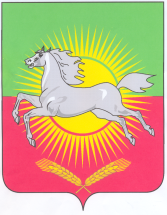 РЕШЕНИЕКАРАР15.12.2016                                                                                                              № 73О внесении изменений в Решение Совета Нурлатского муниципального района от 24.06.2006 года № 50 «Об утверждении муниципальных должностей муниципальной службы в аппарате Совета Нурлатского муниципального района, в аппарате Исполнительного комитета Нурлатского муниципального района, в Финансово-Бюджетной палате, Палате имущественных и земельных отношений, Контрольно-счетной палате Нурлатского муниципального района » и утверждении штатного расписания Финансово-Бюджетной палаты Нурлатского муниципального района Республики ТатарстанВ соответствии с Уставом муниципального образования «Нурлатский муниципальный район Республики Татарстан»  Совет Нурлатского муниципального района   РЕШИЛ:1. Внести  изменения в Решение Совета Нурлатского муниципального района от 24.06.2006 года № 50 «Об утверждении муниципальных должностей муниципальной службы в аппарате Совета Нурлатского муниципального района, в аппарате Исполнительного комитета Нурлатского муниципального района, в Финансово-Бюджетной палате, Палате имущественных и земельных отношений, Контрольно-счетной палате Нурлатского муниципального района » следующие изменения:1.1. Отдел  «По прогнозированию и анализу государственных доходов»  МКУ «Финансово-бюджетная палата» Нурлатского муниципального района Республики Татарстан, переименовать на «Отдел по прогнозированию и анализу доходов»   МКУ «Финансово-бюджетная палата» Нурлатского муниципального района Республики Татарстан.2. Утвердить Реестр должностей муниципальной службы в Республике Татарстан, установленных в МКУ «Финансово-бюджетная палата» Нурлатского муниципального района Республики Татарстан, на 15 декабря 2016              (приложение № 1).3. Утвердить штатное расписание  в МКУ «Финансово-бюджетная палата» Нурлатского муниципального района Республики Татарстан, на 15 декабря 2016  (приложение № 2).4. Настоящее решение вступает в силу со дня его подписания.Председатель СоветаНурлатского муниципального районаРеспублики Татарстан                                                                                   Р.А. КузюровПриложение № 1 к Решению Совета Нурлатскогомуниципального районаот 15 декабря 2016 года № 78РЕЕСТРдолжностей муниципальной службы в Республике Татарстан, установленных в МКУ «Финансово-бюджетная палата» Нурлатского муниципального района Республики ТатарстанПриложение № 2 к Решению Совета Нурлатскогомуниципального районаот 15 декабря 2016 года № 78ШТАТНОЕ РАСПИСАНИЕв МКУ «Финансово-бюджетная палата» Нурлатского муниципального района Республики Татарстан№ п/пНаименование должностиНаименование группыКоличество должностей1.Председатель палатывысшие должности муниципальной службы12.заместитель председателявысшие должности муниципальной службы13.главный специалистстаршие должности муниципальной службы5ИТОГО:ИТОГО:ИТОГО:7Отдел по прогнозированию и анализу доходовОтдел по прогнозированию и анализу доходовОтдел по прогнозированию и анализу доходовОтдел по прогнозированию и анализу доходов6.начальник отделаглавные должности муниципальной службы17.главный специалистстаршие должности муниципальной службы1ИТОГО:ИТОГО:ИТОГО:2Отдел учета и отчетностиОтдел учета и отчетностиОтдел учета и отчетностиОтдел учета и отчетности8.начальник отделаглавные должности муниципальной службы19.главный специалистстаршие должности муниципальной службы1ИТОГО:ИТОГО:ИТОГО:2ВСЕГО:ВСЕГО:ВСЕГО:11№ п/пНаименование должностиНаименование должностиКоличество единицКоличество единицДолжностной окладДенежное содержаниеАппаратАппаратАппаратАппаратАппаратАппаратАппарат1.Председатель палатыПредседатель палаты116 1642.заместитель председателязаместитель председателя115 6513.главный специалистглавный специалист553 511ИТОГО:ИТОГО:777ХОтдел по прогнозированию и анализу доходовОтдел по прогнозированию и анализу доходовОтдел по прогнозированию и анализу доходовОтдел по прогнозированию и анализу доходовОтдел по прогнозированию и анализу доходовОтдел по прогнозированию и анализу доходов6.начальник отделаначальник отдела114 2997.главный специалистглавный специалист113 511ИТОГО:ИТОГО:ИТОГО:ИТОГО:2ХОтдел учета и отчетностиОтдел учета и отчетностиОтдел учета и отчетностиОтдел учета и отчетностиОтдел учета и отчетностиОтдел учета и отчетности8.начальник отделаначальник отдела114 8279.главный специалистглавный специалист113 511ИТОГО:ИТОГО:ИТОГО:ИТОГО:2ХВСЕГО:ВСЕГО:ВСЕГО:ВСЕГО:11